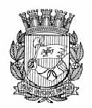 Publicado no D.O.C. São Paulo, 101, Ano 62 Terça-feira.30 de Maio de 2017Gabinete do Prefeito, pág. 01PORTARIA 134, DE 29 DE MAIO DE 2017JOÃO DORIA, Prefeito do Município de São Paulo,usando das atribuições que lhe são conferidas por lei,RESOLVE:Exonerar, a pedido, o senhor THIAGO DE SOUZA AMPARO,RF 838.359.6, do cargo de Secretário Adjunto, símbolo SAD,do Gabinete do Secretário, da Secretaria Municipal de DireitosHumanos e Cidadania.PREFEITURA DO MUNICÍPIO DE SÃO PAULO, aos 29 demaio de 2017, 464º da fundação de São Paulo.JOÃO DORIA, PrefeitoPORTARIA 135, DE 29 DE MAIO DE 2017JOÃO DORIA, Prefeito do Município de São Paulo, usandodas atribuições que lhe são conferidas por lei,RESOLVE:Exonerar, a pedido, a senhora JULIANA FELICIDADE ARMEDE,RF 838.360.0, do cargo de Chefe de Gabinete, símbolo CHG,da Secretaria Municipal de Direitos Humanos e Cidadania.PREFEITURA DO MUNICÍPIO DE SÃO PAULO, aos 29 demaio de 2017, 464º da fundação de São Paulo.JOÃO DORIA, PrefeitoTÍTULO DE NOMEAÇÃO 67, DE 29 DE MAIODE 2017JOÃO DORIA, Prefeito do Município de São Paulo,usando das atribuições que lhe são conferidas por lei,RESOLVE:Nomear a senhora YARA CUNHA COSTA, RG 5.173.673-1,para exercer o cargo de Secretária Adjunta, símbolo SAD, doGabinete do Secretário, da Secretaria Municipal de DireitosHumanos e Cidadania.PREFEITURA DO MUNICÍPIO DE SÃO PAULO, aos 29 demaio de 2017, 464º da fundação de São Paulo.JOÃO DORIA, PrefeitoSecretarias, pág. 03TRABALHO E EMPREENDEDORISMOGABINETE DO SECRETÁRIOCOORDENADORIA DE SEGURANÇA ALIMENTAR E NUTRICIONALDESPACHO DO COORDENADOR2017-0.040.120-0COSAN – Autorização para utilização de área. O Coordenadorde Segurança Alimentar e Nutricional, no uso dasatribuições legais, em especial pelo Decreto nº 46.398, de 28 desetembro de 2005. RESOLVE: 1. À vista das informações e dosdemais elementos contidos no presente, notadamente da manifestaçãoda Supervisão de Mercados e Sacolões e da AssessoriaJurídica que, acolho e adoto como razão de INDEFERIR o pedidoformulado pela empresa Estacionamento Conceição Ltda-ME,pessoa jurídica de direito privado devidamente inscrita no CNPJnº 53.223.291/0001-79, a bem do interesse público.FUNDAÇÃO PAULISTANA DE EDUCAÇÃO E TECNOLOGIADO PROCESSO SEI 8110.2017/0000088-8Interessado: FUNDAÇÃO PAULISTANA DE EDUCAÇÃO,TECNOLOGIA E CULTURAASSUNTO: Adiantamento Bancário para CFCCT– EmersonRenan Cordeiro Garcial – À vista dos elementos contidos no processo administrativoSEI nº 8110.-2017/0000088-8 , conforme Lei Municipalnº 10.513/88, artigo 2º, incisos I, II e III e Decreto nº 48.592/07e Portaria nº 151/2012 da Secretaria de Finanças, AUTORIZO aemissão das Notas de reserva, Empenho e Liquidação em nomede Emerson Renan Cordeiro Garcia, CPF 383.067.388-45, novalor de R$ 3.500,00 (três mil e quinhentos reais), para atendimentodas despesas de pequeno vulto, manutenção de bensmóveis e conservação, adaptação de bens imóveis e naturezaexcepcional, referente ao mês de Maio de 2017, onerando aDotação Orçamentária nº 80.10.12.363.3019.2.881.3.3.90.39.00, do orçamento vigente.Editais, pág. 39TRABALHO E EMPREENDEDORISMOGABINETE DO SECRETÁRIOCOORDENADORIA DE SEGURANÇA ALIMENTAR E NUTRICIONAL2.° NOTIFICAÇÃOFicam as empresas permissionárias a seguir relacionadase identificadas, NOTIFICADAS de que se encontram sujeitasà aplicação da penalidade de revogação de permissão de uso,nos termos do estabelecido no art. 25,inciso II, do Decreton.° 41.425 , de 27 de Novembro de 2001 tendo em vista ainadimplência relativa a falta de pagamento referenteao preço de ocupação de área, consumo de água, esgoto,energia elétrica, serviços de vigilância e limpeza e qualqueroutra obrigação legal por mais de 60 ( sessenta ). Assim, ficam referidas empresas INTIMADAS a liquidar o débito em aberto, no prazo de 07 ( sete) dias corridos, a contar da data de publicação da presente no D.O.C., ou apresentar, querendo, no mesmo prazo, defesa prévia que lhe é garantida por lei.Mercado Municipal PaulistanoCasa Irmãos Borges Com de Gên Alimen Ltda , Rua B Box 03Luiz Antonio Nascimento Veiga - ME, Rua F Box 04 06Comércio de Frutas Eliel Ltda – ME, Rua G Box 37Biojóias Ateliê Esp Modas Ass Artes Ltda – EPP, Rua I Box 31 33Editais, pág. 49MUNICÍPIO DE SÃO PAULOMEMÓRIA DE CÁLCULO DO DEMONSTRATIVO DA RECEITA CORRENTE LÍQUIDA EM 30 DE ABRIL DE 2017.CONSOLIDADOReceita Patrimonial 						75.200.654,86Administração Direta 						73.211.473,23Serviço Funerário do Município 					107.843,89Instituto de Previdência Municipal 				230.406,99Hospital do Servidor Público Municipal 			71.805,08Autarquia Hospitalar Municipal 					4.278,47Fundação Paulistana de Educação e Tecnologia 		16.692,56AMLURB 								260.242,20Cia. Metropolitana de Habitação de São Paulo 		325.075,51Fundo Municipal de Habitação - COHAB 			618.734,34Fundo Especial de Despesas do CMSP 				354.102,59